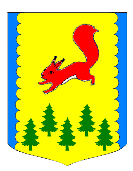 КРАСНОЯРСКИЙ КРАЙАДМИНИСТРАЦИЯПИРОВСКОГО МУНИЦИПАЛЬНОГО ОКРУГАПРЕСС-РЕЛИЗ -22.08.2023Изменятся ли тарифы на коммунальные услуги с 1 июля 2023 года?В 2023 году изменения размера тарифов на коммунальные услуги не предусмотрено. Это обусловлено досрочной индексацией цен на коммунальные услуги в декабре 2022 года. При этом следующее повышение тарифов предусмотрено только с 1 июля 2024 год.Напоминаем, что государственному регулированию подлежит только плата за коммунальные услуги (отопление, горячее и холодное водоснабжение, газоснабжение, электроснабжение, обращение с твердыми коммунальными отходами).Плата за жилое помещение государственному регулированию не подлежит, а устанавливается непосредственно собственниками помещений в многоквартирном доме посредством принятия соответствующего решения на общем собрании с учетом предложений управляющей организации и устанавливается на срок не менее чем один год (ч. 7 ст. 156 ЖК РФ).Кроме того, необходимо отметить, что на территории Красноярского края реализуются положения ст. 157.1 ЖК РФ, согласно которым не допускается повышение размера вносимой гражданами платы за коммунальные услуги выше предельных (максимальных) индексов, утвержденных высшим должностным лицом субъекта РФ.Индексы и размер их отклонений по субъектам РФ утверждаются Правительством РФ (п. 12 Основ формирования индексов изменения размера платы граждан за коммунальные услуги в РФ, утвержденных постановлением Правительства РФ от 30.04.2014 № 400).Постановлением Правительства РФ от 14.11.2022 № 2053 «Об особенностях индексации регулируемых цен (тарифов) с 1 декабря 2022 г. по 31 декабря 2023 г. и о внесении изменений в некоторые акты Правительства Российской Федерации» (далее – Постановление № 2053) (пп. 2 п. 1) для всех субъектов РФ на 2023 год установлен индекс изменения размера вносимой гражданами платы за коммунальные услуги в размере – 0 %.В соответствии с положениями Постановления № 2053 указом Губернатора Красноярского края от 25.11.2022 № 342-уг «Об утверждении предельных (максимальных) индексов изменения размера вносимой гражданами платы за коммунальные услуги в муниципальных образованиях Красноярского края на период с 1 декабря 2022 года по 31 декабря 2023 года» (далее – Указ № 342-уг) для всех муниципальных образований Красноярского края утвержден предельный (максимальный) индекс изменения размера вносимой гражданами платы за коммунальные услуги на 2023 год в размере – 0 %.Соответственно, в 2023 году увеличение размера платы за коммунальные услуги по отношению к базовому периоду (декабрь 2022 года) не предусмотрено (в случае соблюдения условий равных объемов потребления коммунальных услуг).Обращаем внимание, что предельный индекс утвержден в целом по всему комплексу коммунальных услуг, без учета изменения оплаты по каждому виду услуг внутри комплекса.В комплекс коммунальных услуг входит холодное и горячее водоснабжение, водоотведение, электроснабжение, газоснабжение, отопление, обращение с твердыми коммунальными отходами.Плата за жилое помещение не подлежит уменьшению в соответствии с предельным индексом.